                                                                                                                                                                                                        О Т К Р Ы Т О Е    А К Ц И О Н Е Р Н О Е     О Б Щ Е С Т В О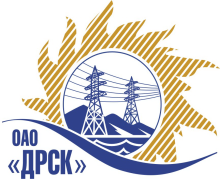 ПРОТОКОЛрассмотрения заявокПРЕДМЕТ ЗАКУПКИ:Открытый запрос цен на право заключения договора на поставку продукции: «Асбестотехнические изделия, резинотехнические изделия, электроизоляционные материалы» для нужд филиалов ОАО «ДРСК» «Амурские электрические сети», «Приморские электрические сети», «Хабаровские электрические сети», «Южно-Якутские электрические сети».Закупка производится согласно ГКПЗ 4 квартала 2013г. под выполнение производственных программ 2014 г. раздел 1.2 «Закупка оборудования и материалов под программу энергоремонтного производства»  № 17  на основании указания ОАО «ДРСК»  от 30.10.2013 г. № 138.Плановая стоимость закупки:  1 110 800,00  руб. без НДС.ПРИСУТСТВОВАЛИ: 5 членов постоянно действующей Закупочная комиссия 2-го уровня.ВОПРОСЫ, ВЫНОСИМЫЕ НА РАССМОТРЕНИЕ ЗАКУПОЧНОЙ КОМИССИИ: Об отклонении предложений  ООО "Илим"Об отклонении предложений  ООО "Техпромтек"О признании предложения соответствующим условиям закупкиО предварительной ранжировке предложенийО проведении переторжкиРАССМАТРИВАЕМЫЕ ДОКУМЕНТЫ:Протокол процедуры вскрытия конвертов с заявками участников.Индивидуальные заключения экспертов Моториной О.А. и  Машкиной О.П.Предложения участников.ВОПРОС 1:  «Об отклонении предложений  ООО "Илим"»ОТМЕТИЛИ:Предложения Участников ООО "Илим" г. Красноярск, не соответствуют требованиям Извещения п.11,  а именно предложения вышеуказанных участников не поступили в указанный в извещении срок в электронный сейф закупки на ЭТП. ВОПРОС 2:  «Об отклонении предложений  ООО "Техпромтек"»ОТМЕТИЛИ:Предложения Участников ООО "Техпромтек"  г. Новосибирск, не соответствуют требованиям Извещения п.11,  а именно предложения вышеуказанных участников не поступили в указанный в извещении срок в электронный сейф закупки на ЭТП. ВОПРОС 3:  «О признании предложений соответствующими условиям закупки»ОТМЕТИЛИ:Предложения ООО ТД "ЭИМ"  г. Москва; ООО ГК "СТК" г. Красноярск; ООО "ЭЛЕКТРОЦЕНТР" г. Новокузнецк признаются удовлетворяющими по существу условиям закупки. Предлагается принять данные предложения к дальнейшему рассмотрению.ВОПРОС 4: «О предварительной ранжировке предложений»ОТМЕТИЛИ:В соответствии с требованиями и условиями, предусмотренными извещением о закупке и Закупочной документацией, предлагается предварительно ранжировать предложения следующим образом: ВОПРОС 5 «О проведении переторжки»ОТМЕТИЛИ:Учитывая результаты экспертизы предложений Участников закупки, Закупочная комиссия полагает целесообразным проведение переторжки. РЕШИЛИ:Предложение ООО "Илим" отклонить как не отвечающее условиям открытого запроса предложений.Предложения ООО "Техпромтек" отклонить как не отвечающее условиям открытого запроса предложенийПризнать предложения ООО ТД "ЭИМ"  г. Москва; ООО ГК "СТК" г. Красноярск; ООО "ЭЛЕКТРОЦЕНТР" г. Новокузнецк соответствующими условиям закупкиУтвердить предварительную ранжировку предложений:1 место: ООО ТД "ЭИМ"  2 место: ООО ГК "СТК"3 место: ООО "ЭЛЕКТРОЦЕНТР"5.    Провести переторжку.Пригласить к участию в переторжке участников  ООО ТД "ЭИМ"  г. Москва; ООО ГК "СТК" г. Красноярск; ООО "ЭЛЕКТРОЦЕНТР" г. Новокузнецк. Определить форму переторжки: заочная.Назначить переторжку на 29.11.2013г. в 10:00 час. (Московского времени).Место проведения переторжки: Торговая площадка Системы www.b2b-energo.ru.Техническому секретарю Закупочной комиссии уведомить участников, приглашенных к участию в переторжке о принятом комиссией решении.ДАЛЬНЕВОСТОЧНАЯ РАСПРЕДЕЛИТЕЛЬНАЯ СЕТЕВАЯ КОМПАНИЯУл.Шевченко, 28,   г.Благовещенск,  675000,     РоссияТел: (4162) 397-359; Тел/факс (4162) 397-200, 397-436Телетайп    154147 «МАРС»;         E-mail: doc@drsk.ruОКПО 78900638,    ОГРН  1052800111308,   ИНН/КПП  2801108200/280150001               город  Благовещенск               город  Благовещенск№ 18/МР-Р№ 18/МР-Р«28» ноября 2013г.«28» ноября 2013г.Место в предварительной ранжировкеНаименование и адрес участникаПланируемая стоимость закупки, руб. без  НДСЦена предложения, руб. без НДС1 местоООО ТД "ЭИМ" (117303, г. Москва, ул. Одесская, д. 22, корп. 2/102)1 110 800,00
 759 327,78 2 местоООО ГК "СТК" (660125, Россия, Красноярский край, г. Красноярск, ул. 9 Мая, д. 40)1 110 800,00760 000,003 местоООО "ЭЛЕКТРОЦЕНТР" (654027, Россия, Кемеровская область, г. Новокузнецк, ул. Куйбышева, д. 18)1 110 800,00 763 375,23Ответственный секретарь Закупочной комиссии________________________________________О.А. МоторинаТехнический секретарь Закупочной комиссии____________________Игнатова Т.А.Игнатова Т.А.Игнатова Т.А.